ЗВІТголови атестаційної комісії № 3про результати атестації здобувачівпершого (бакалаврського) рівня вищої освітина філологічному факультетіСпеціальність:	014 Середня освіта (Мова і література (англійська, німецька)).Освітня програма: Середня освіта Мова і література (англійська,  німецька)) (очна і заочна форми навчання).1) Загальні відомості про склад атестаційної комісії, місце та терміни її проведення.Атестаційна комісія № 3Створена відповідно до наказу № 112 від 28.03.2024 р. «Про затвердження атестаційних комісій 2023 р.»; № 113 від 28.03.2024 р. «Про підготовку та проведення атестації здобувачів у 2024 році».Голова АК:Лобачова Ірина Миколаївна – кандидат філологічних наук, доцент, доцент кафедри теорії і практики початкової освіти.Члени АК:Коротяєва Ірина Борисівна – кандидат педагогічних наук, доцент, доцент кафедри германської та слов’янської філології;Роман Вікторія Володимирівна – кандидат філологічних наук, доцент, доцент кафедри германської та слов’янської філології, секретар комісії.Місце та терміни її проведення:ДВНЗ «Донбаський державний педагогічний університет», філологічний факультет 10.06.2024 р.; 14.06.2024 р.2) Форми атестації за спеціальностями:Спеціальність: 014 Середня освіта (Мова і література (англійська, німецька)). Освітня програма: Середня освіта Мова і література (англійська, німецька)) (очна і заочна форми навчання).3) Методичне забезпечення атестації.Методичне забезпечення атестації наведено в таблиці 1.Таблиця 1Методичне забезпечення атестаціїздобувачів першого (бакалаврського) рівня вищої освіти4) Інформаційно-технічне забезпечення атестації. Для роботи атестаційної комісії № 3 було створено окрему електронну скриньку (serednaosvita00@gmail.com), не пізніше як за три дні до початку роботи АК. Було заплановано онлайн-конференції в Google Meet (https://meet.google.com/eaf-prvx-ytv) для проведення атестації. Запрошення на відповідні конференції надсилалися у створені Viber-групи, на електронні пошти здобувачів, голови та членів атестаційної комісії, екзаменаторів та у відповідну Viber-групу «Атестація. Голови, секретарі» напередодні дня атестації. Постійно здійснювалася перевірка стану технічної готовності АК до атестації; робота АК забезпечувалася необхідною документацією в електронному вигляді; велася фотофіксація перебігу атестації з метою ідентифікації особистості здобувача. По закінченні атестації здобувачі були поінформовані про їхні результати в зручний для них спосіб. Електронні відповіді здобувачів і фотофіксація відповідей по закінченні атестації сформовано в окремі теки під назвою, що містить скорочену назву факультету та дату атестації (наприклад: Філол.факультет_4АН_10.06.2024). Тека зберігатиметься впродовж року на філологічному факультеті на відповідному Google диску.5) Хід проведення атестаційного екзамену: 1. Комплексний кваліфікаційний екзамен «Англійська мова з методикою викладання. Зарубіжна література з методикою викладання» (очна та заочна форми навчання).Дата проведення: 10.06.2024 р.Час атестації: 09.00–15.00.Англійська мова з методикою викладанняЕкзаменатор: Ананьян Е. Л. – кандидат педагогічних наук, доцент, доцент кафедри германської та слов’янської філології.До складання державного екзамену було допущено 20 студентів (екзамен склали 20 студентів): 17 студентів очної форми навчання та 3 студенти заочної форми навчання.Програму до комплексного кваліфікаційного екзамену «Англійська мова з методикою викладання. Зарубіжна література з методикою викладання» було розглянуто і схвалено на засіданні кафедри германської та слов’янської філології (Протокол № 9 від «26» лютого 2024 р.).Блок із теоретичних дисциплін англійської мови: «Теоретична фонетика англійської мови», «Теоретична граматика англійської мови», «Історія англійської мови», «Лексикологія англійської мови» та «Стилістика англійської мови», що містить 18 тестових завдань закритої форми. Завдання №№ 9–15, 17– 25 передбачають вибір однієї правильної відповіді (оцінюється по 1 балу за кожну правильну відповідь); Завдання № 16 – тестове завдання закритої форми, з вибором декількох правильних відповідей (оцінюється по 2 бали за кожну правильну відповідь); № 26 – тестове завдання закритої форми на встановлення відповідності (оцінюється в 4 максимальних бали). Блок із методики викладання англійської мови: Завдання №№ 27–36 передбачають вибір однієї правильної відповіді (оцінюється по 1 балу за кожну правильну відповідь). Блок із мовного компонента: Завдання №№ 37–44 (тестові завдання закритої форми на відновлення послідовності та встановлення відповідності (оцінюється в 4 максимальних бали)). Завдання №№ 45–50 (тестові завдання закритої форми, з вибором однієї правильної відповіді (оцінюється по 1 балу за кожну правильну відповідь)); завдання відкритої форми (оцінюється в 10 балів).Зарубіжна література з методикою викладанняЕкзаменатор: Казаков І. М. – кандидат філологічних наук, доцент, доцент кафедри германської та слов’янської філології. Під час складання ОК «Зарубіжна література з методикою викладання» здобувачі вищої освіти мають вирізняти основні методологічні підходи до змісту та характеру цінностей художніх творів зарубіжної літератури; користуватися категоріальним апаратом літератури; орієнтуватися в основних філософських концепціях світової літератури; усвідомлювати світобачення й світорозуміння; розрізняти різні жанри художньої творчості й видів мистецтва; володіти творчим підходом до аналізу творів художньої літератури в контексті кожного періоду; збагачувати власну духовну культуру через самоосвіту; здійснювати самостійний аналіз та оцінку художніх творів; розглядати конкретні літературні явища в широкому історико-культурному контексті. Аналіз відповідей здобувачів засвідчив, що впродовж усього періоду навчання вони здобули належні знання із зарубіжної літератури та методики її викладання, у них закладено достатній загальний рівень освіченості. Здобувачі продемонстрували належний обсяг теоретичних і практичних знань. Відповіді здобувачів показали, що програма загалом ними засвоєна: вони знають тексти художніх творів, орієнтуються в основних напрямах і тенденціях світового літературного процесу, уміють виявляти естетичні особливості різних літературно-художніх явищ, оперують широким фактичним матеріалом. Водночас відзначимо, що в певної частини здобувачів викликають труднощі питання, пов’язані з необхідністю осмислення творчості окремих письменників у широкому контексті літературного процесу.Зазначимо, що екзаменаційна комісія визнала роботи А. Ісаєнко, Є. Кубрак, М. Кушнарьової, Д. Скалецької, Т. Хижнякової та К. Цокурової ґрунтовними: відзначено високий рівень змістовності та інформативності робіт студентів, глибокі знання з теоретичних курсів англійської мови, методики викладання англійської мови і зарубіжної літератури, а також високий рівень володіння фаховими компетентностями.Результати складання ККЕ «Англійська мова з методикою викладання. Зарубіжна література з методикою викладання»: «відмінно» – 6 (30 %) студентів, «добре» – 12 (60 %) студентів,  «задовільно» – 2 (10 %) студенти.Аналіз відповідей студентів з англійської мови, оцінювання їхньої мовної та мовленнєвої компетентностей свідчать про те, що студенти на достатньому рівні представили відповіді на тестові питання з теоретичних курсів англійської мови. Студенти також продемонстрували достатній рівень володіння комунікативною компетентністю, розв’язуючи мовленнєву ситуацію за запропонованою темою. Аналіз та оцінювання знань студентів із методики викладання англійської мови свідчить про те, що рівень знань студентів відповідає вимогам, передбаченим програмою курсу.Екзаменаційні роботи здобувачів бакалаврського рівня вищої освіти спеціальності 014 Середня освіта (мова і література (англійська, німецька)) (очна і заочна форми навчання) показали, що слід приділити увагу опануванню здобувачами вищої освіти більш ґрунтовними теоретичними знаннями з англійської мови та формуванню вмінь визначення власних думок і пояснення своїх поглядів у письмовій формі.2. Комплексний кваліфікаційний екзамен «Німецька мова з методикою викладання» (очна та заочна форми навчання).Дата проведення: 14.06.2024 р.Час атестації: 09.00–15.00.Німецька мова з методикою викладанняЕкзаменатор: Руденко М. Ю. – кандидат філологічних наук, доцент  кафедри германської та слов’янської філології.Структура екзаменаційного білета до ККЕ дає можливість перевірити та оцінити рівень володіння здобувачами вищої освіти практичними вміннями та навичками користування німецькою мовою. Екзаменаційний білет складається з 30 тестових завдань, поділених на блоки «Методика викладання німецької мови» і «Німецька мова».Програму до комплексного кваліфікаційного екзамену «Німецька мова з методикою викладання» було розглянуто і схвалено на засіданні кафедри германської та слов’янської філології (Протокол № 9 від «26» лютого 2024 р.).ККЕ «Німецька мова з методикою викладання» складався з таких блоків:  1) блок із методики викладання німецької мови (завдання №№ 1–6 передбачають вибір однієї правильної відповіді (оцінюється по 1-му балу за кожну правильну відповідь), завдання №№ 7–9 складаються з тестових завдань відкритої форми на доповнення поданого речення окремими словами (оцінюється по 4 бали за кожну правильну відповідь)); 2) блок із мовного компонента (завдання №№ 10–16 (передбачають тестові завдання закритої форми, з вибором однієї правильної відповіді (оцінюється в 2 максимальних бали)); завдання №№ 17–18 (тестові завдання закритої форми на встановлення відповідності  (оцінюється по 4 бали за кожну правильну відповідь)); тестові завдання відкритої форми на доповнення поданого речення окремими словами (оцінюється по 4 бали за кожну правильну відповідь); завдання відкритої форми (оцінюється в 10 балів)); 3) блок із теоретичних дисциплін німецької мови: «Теоретична фонетика німецької мови», «Теоретична граматика німецької мови»,  «Лексикологія німецької мови», що містить завдання відкритої форми (оцінюється в 10 балів).Аналіз відповідей здобувачів вищої освіти з німецької мови, оцінювання їхньої мовно-мовленнєвої компетентності свідчать про те, що вони на достатньому рівні представили відповіді на тестові питання з теоретичних курсів німецької мови. Студенти також продемонстрували достатній рівень володіння комунікативною компетентністю та методикою викладання німецької мови. До складання державного екзамену було допущено 20 студентів (екзамен склали 20 студентів): 17 студентів очної форми навчання та 3 студенти заочної форми навчання.Зазначимо, що екзаменаційна комісія визнала роботи Є. Кубрак, М. Кушнарьової, Д. Скалецької, Т. Хижнякової найкращими (було відзначено високий рівень змістовності та інформативності робіт, ґрунтовні знання з теоретичних курсів німецької мови, методики викладання німецької мови, високий рівень володіння мовно-мовленнєвою компетентністю).  Результати складання ККЕ «Німецька мова з методикою викладання»: «відмінно» – 4 (20 %) студентів, «добре» – 15 (75 %) студентів,  «задовільно» – 1 (5 %) студенти.Екзаменаційні роботи здобувачів бакалаврського рівня вищої освіти спеціальності 014 Середня освіта (мова і література (англійська, німецька))  (очна і заочна форми навчання) показали, що слід більше приділити увагу граматичним аспектам німецької мови та формуванню навичок вираження думок у письмовій формі.Постановою Державної екзаменаційної комісії присвоєно професійну кваліфікацію: учитель мови (англійської, німецької) та зарубіжної літератури (Наказ № 177 від 20.05.2024 р. «Про організаційні заходи з підготовки до випуску»).6) Кількісні показники результатів складання екзаменів.Серед здобувачів вищої освіти, що складали ККЕ, волонтерів і тих, що служать у ЗСУ, не було.Кількісні показники результатів складання іспитів наведені в таблиці 2.Таблиця 2Кількісні показники результатів атестації у 2024 роціРезультати випуску, використання здобувачів вищої освіти наведені в таблиці 3Таблиця 3Результати випуску, використання здобувачів першого (бакалаврського) рівня вищої освіти	7) Зауваження та пропозиції щодо проведення атестації:1. Проведення атестації здобувачів першого (бакалаврського) рівня вищої освіти зі спеціальності 014 Середня освіта (Мова і література (англійська, німецька)) освітньої програми Середня освіта Мова і література (англійська, німецька)) (очна і заочна форми навчання) відбулося на належному рівні, без порушень.2. Деканат філологічного факультету, зокрема кафедра германської та слов’янської філології створила міцну базу для підготовки висококваліфікованих і конкурентоспроможних на ринку праці фахівців. Здобувачі вищої освіти показали належну теоретичну та практичну підготовку під час складання ККЕ «Англійська мова з методикою викладання. Зарубіжна література з методикою викладання», «Німецька мова з методикою викладання».3. Пропонуємо для покращення якості результатів ККЕ з фахової дисципліни «Англійська мова з методикою викладання» під час навчання:1) розвивати в студентів уміння інтегрувати знання з основних теоретичних і практичних курсів англійської мови в єдину мовну систему, що сприятиме формуванню загальних і професійно орієнтованих, іншомовних комунікативних, мовленнєвих компетентностей для забезпечення конструктивного інтерактиву в умовах професійного та ситуативного спілкування в усній і письмовій формах;2) під час викладання навчальної дисципліни «Практика усного і писемного мовлення (англійська мова)» посилити роботу щодо відпрацювання вживання фразових і модальних дієслів, ідіом, навичок вільного формулювання і пояснення думок/поглядів в усній та письмовій формах;3) удосконалювати практичні навички володіння англійською мовою в мовленнєвій професійній діяльності;4) розробити матрицю для більш зручного введення відповідей і перевірки робіт.4. Пропонуємо для покращення якості знань із фахової дисципліни «Німецька мова з методикою викладання» під час навчання:1) систематично працювати над удосконаленням знань із граматики німецької мови та збагачувати лексичний запас через перегляд неадаптованих фільмів і читання неадаптованої літератури німецькою мовою;2) застосовувати більше аудитивних вправ, спрямованих на активізацію професійної лексики студентів та актуалізацію їхніх професійних знань;3) розвивати навички безпомилкового спонтанного мовлення;4) сприяти організації додаткового самостійного вивчення німецької мови завдяки установленню контактів для безпосереднього спілкування з носіями німецької мови.5. Пропонуємо для покращення якості результатів ККЕ з фахової дисципліни «Зарубіжна література з методикою викладання» під час навчання: 1) продовжувати формувати в здобувачів вищої освіти навички аналізу традицій і новаторства у творчості та індивідуальному стилі сучасних зарубіжних письменників; 2) формувати в здобувачів уміння осмислювати творчість окремих письменників у широкому контексті літературного процесу, співвідносити та порівнювати літературні процеси, які відбувалися в різних національних літературах, та використовувати знання із суміжних дисциплін (історія, філософія, мистецтвознавство тощо);3) посилити роботу в напрямі вивчення художніх творів зарубіжної літератури в їхній родовій специфіці, зокрема шляхи аналізу художніх творів;4) звернути увагу на питання планування та організації праці вчителя-словесника та форми організації навчальної діяльності учнів на уроках зарубіжної літератури. Голова АК               І. М. Лобачова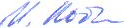 Члени АК:           І. Б. Коротяєва  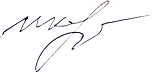                                     В. В. Роман 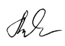 14 червня 2024 р.№ з/пВид атестаціїІнформація про наявність («+» або «–»)Інформація про наявність («+» або «–»)Методичні розробкиПрограми ККЕ1.ККЕ «Англійська мова з методикою викладання. Зарубіжна література з методикою викладання»++2.ККЕ «Німецька мова з методикою викладання»++Форма атестації З числа допущених до екзаменів або кваліфікаційного іспиту  З числа допущених до екзаменів або кваліфікаційного іспиту  З числа допущених до екзаменів або кваліфікаційного іспиту  Одержали оцінки  Одержали оцінки  Одержали оцінки  Одержали оцінки  Одержали оцінки  з’явилося (вийшло на зв’язок)  не з’явилося   (не вийшло на зв’язок)  не з’явилося   (не вийшло на зв’язок)  відмінно відмінно добре задовільно незадовільно з’явилося (вийшло на зв’язок)  з  поважних обставин без  поважних  обставин  відмінно відмінно добре задовільно незадовільно Перший (бакалаврський) рівень вищої освіти спеціальність 014 Середня освіта (Мова і література (англійська, німецька))(очна та заочна форми навчання) ККЕ: Англійська мова з методикою викладання. Зарубіжна література з методикою викладанняПерший (бакалаврський) рівень вищої освіти спеціальність 014 Середня освіта (Мова і література (англійська, німецька))(очна та заочна форми навчання) ККЕ: Англійська мова з методикою викладання. Зарубіжна література з методикою викладанняПерший (бакалаврський) рівень вищої освіти спеціальність 014 Середня освіта (Мова і література (англійська, німецька))(очна та заочна форми навчання) ККЕ: Англійська мова з методикою викладання. Зарубіжна література з методикою викладанняПерший (бакалаврський) рівень вищої освіти спеціальність 014 Середня освіта (Мова і література (англійська, німецька))(очна та заочна форми навчання) ККЕ: Англійська мова з методикою викладання. Зарубіжна література з методикою викладанняПерший (бакалаврський) рівень вищої освіти спеціальність 014 Середня освіта (Мова і література (англійська, німецька))(очна та заочна форми навчання) ККЕ: Англійська мова з методикою викладання. Зарубіжна література з методикою викладанняПерший (бакалаврський) рівень вищої освіти спеціальність 014 Середня освіта (Мова і література (англійська, німецька))(очна та заочна форми навчання) ККЕ: Англійська мова з методикою викладання. Зарубіжна література з методикою викладанняПерший (бакалаврський) рівень вищої освіти спеціальність 014 Середня освіта (Мова і література (англійська, німецька))(очна та заочна форми навчання) ККЕ: Англійська мова з методикою викладання. Зарубіжна література з методикою викладанняПерший (бакалаврський) рівень вищої освіти спеціальність 014 Середня освіта (Мова і література (англійська, німецька))(очна та заочна форми навчання) ККЕ: Англійська мова з методикою викладання. Зарубіжна література з методикою викладанняПерший (бакалаврський) рівень вищої освіти спеціальність 014 Середня освіта (Мова і література (англійська, німецька))(очна та заочна форми навчання) ККЕ: Англійська мова з методикою викладання. Зарубіжна література з методикою викладанняККЕ  20  -  -   612  12  2 -  Перший (бакалаврський) рівень вищої освіти спеціальність 014 Середня освіта (Мова і література (англійська, німецька))(очна та заочна форми навчання) ККЕ: Німецька мова з методикою викладання Перший (бакалаврський) рівень вищої освіти спеціальність 014 Середня освіта (Мова і література (англійська, німецька))(очна та заочна форми навчання) ККЕ: Німецька мова з методикою викладання Перший (бакалаврський) рівень вищої освіти спеціальність 014 Середня освіта (Мова і література (англійська, німецька))(очна та заочна форми навчання) ККЕ: Німецька мова з методикою викладання Перший (бакалаврський) рівень вищої освіти спеціальність 014 Середня освіта (Мова і література (англійська, німецька))(очна та заочна форми навчання) ККЕ: Німецька мова з методикою викладання Перший (бакалаврський) рівень вищої освіти спеціальність 014 Середня освіта (Мова і література (англійська, німецька))(очна та заочна форми навчання) ККЕ: Німецька мова з методикою викладання Перший (бакалаврський) рівень вищої освіти спеціальність 014 Середня освіта (Мова і література (англійська, німецька))(очна та заочна форми навчання) ККЕ: Німецька мова з методикою викладання Перший (бакалаврський) рівень вищої освіти спеціальність 014 Середня освіта (Мова і література (англійська, німецька))(очна та заочна форми навчання) ККЕ: Німецька мова з методикою викладання Перший (бакалаврський) рівень вищої освіти спеціальність 014 Середня освіта (Мова і література (англійська, німецька))(очна та заочна форми навчання) ККЕ: Німецька мова з методикою викладання Перший (бакалаврський) рівень вищої освіти спеціальність 014 Середня освіта (Мова і література (англійська, німецька))(очна та заочна форми навчання) ККЕ: Німецька мова з методикою викладання ККЕ  20  -  -   415  15  1 -  № п/пПоказник2024 рік1.Кількість студентів вищої освіти (всього)1.- бакалаврів201.- магістрів-2.Кількість студентів вищої освіти, що отримали диплом звідзнакою (всього)2.- бакалаврів2 (10 %)2.- магістрів-3.Частка студентів вищої освіти, які склали іспити на«відмінно» та «добре» (%):3.- бакалаврів93 %3.- магістрів-4.Частка студентів вищої освіти, що навчались задержзамовленням і отримали місця призначення (%)-5.Частка студентів вищої освіти, рекомендованих доаспірантури (%)-- із них зараховано до аспірантури-6.Частка студентів вищої освіти, на яких навчальний закладмає дані про їх місце роботи і посаду (%)70 %